MAE’R LLYTHR HWN YN SAMPL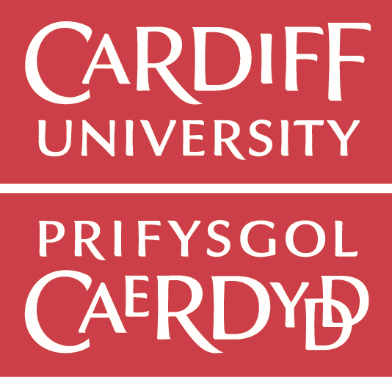 MAE’N RHAID I’R LLYTHYR GAEL EI YSGRIFENNU AR BAPUR PENNAWD PRIFYSGOL CAERDYDD, WEDI’I LOFNODI A’I STAMPIOTEMPLED YN UNIG YW HWNDyddiad:RE: Cytundeb Gwyliau Myfyrwyr PhD tu allan i’r AEEI bwy bynnag a fynno wybod:Bwriad y llythyr yw i Siopswyddi Undeb Myfyrwyr Prifysgol amlinellu cytundeb rhyngof i a [mewnosod enw yma], yr wyf yn goruchwylio fel myfyriwr PhD [cwrs] [mewnosod rhif myfyriwr]. Mae’r cytundeb hwn yn nodi’r dyddiau dros y flwyddyn nesaf pan fydd [mewnosod enw yma] yn cymryd eu 23 diwrnod a neilltuwyd ar gyfer amser gwyliau yn unol â’r cyfyngiadau gwaith fel y nodir yn eu fisa Haen 4. Gallaf gadarnhau bod eu dyddiadau tymor academaidd fel a ganlyn: [nodi dyddiad pan ddechreuodd y PhD a disgwylir i ddod i ben]DEWISWCH YR OPSIWN PRIODOL O'R ISOD:OS OES GAN FYFYRWYR DDYDDIADAU GWYLIAU WEDI’U CYNLLUNIORwyf wedi cytuno â [nodwch yr enw yma] eu bod yn bwriadu cymryd y diwrnodau canlynol i ffwrdd yn ystod y flwyddyn academaidd bresennol:[nodwch dyddiadau penodol o bryd mae’r myfyriwr yn bwriadu cymryd y gwyliau] NEUb)	OS NAD OES GAN FYFYRWYR DDYDIADAU GWYLIAU WEDI’U CYNLLUNIONid oes gan [mewnosod enw yma] unrhyw ddyddiadau gwyliau wedi’u cynllunio.   Os oes gennych unrhyw gwestiynau pellach, mae croeso i chi gysylltu â mi yn uniongyrchol.[Llofnodwch a darparwch fanylion cyswllt]